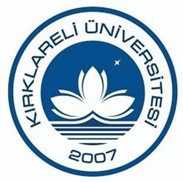 KIRKLARELİ ÜNİVERSİTESİ AMAÇ ve HEDEFLER EYLEM PLANIDoküman NoBEK.FR.001KIRKLARELİ ÜNİVERSİTESİ AMAÇ ve HEDEFLER EYLEM PLANIİlk Yayın Tarihi15.05.2023KIRKLARELİ ÜNİVERSİTESİ AMAÇ ve HEDEFLER EYLEM PLANIRevizyon TarihiKIRKLARELİ ÜNİVERSİTESİ AMAÇ ve HEDEFLER EYLEM PLANIRevizyon No0KIRKLARELİ ÜNİVERSİTESİ AMAÇ ve HEDEFLER EYLEM PLANISayfa1/1Proses/Faaliyet Adı/Politika/Diğer: Kırklareli Üniversitesi Toplumsal Katkı PolitikasıProses/Faaliyet Adı/Politika/Diğer: Kırklareli Üniversitesi Toplumsal Katkı PolitikasıProses/Faaliyet Adı/Politika/Diğer: Kırklareli Üniversitesi Toplumsal Katkı PolitikasıProses/Faaliyet Adı/Politika/Diğer: Kırklareli Üniversitesi Toplumsal Katkı PolitikasıProses/Faaliyet Adı/Politika/Diğer: Kırklareli Üniversitesi Toplumsal Katkı PolitikasıProses/Faaliyet Adı/Politika/Diğer: Kırklareli Üniversitesi Toplumsal Katkı PolitikasıProses/Faaliyet Adı/Politika/Diğer: Kırklareli Üniversitesi Toplumsal Katkı PolitikasıProses/Faaliyet Adı/Politika/Diğer: Kırklareli Üniversitesi Toplumsal Katkı PolitikasıProses/Faaliyet Adı/Politika/Diğer: Kırklareli Üniversitesi Toplumsal Katkı PolitikasıProses/Faaliyet Adı/Politika/Diğer: Kırklareli Üniversitesi Toplumsal Katkı PolitikasıProses/Faaliyet Adı/Politika/Diğer: Kırklareli Üniversitesi Toplumsal Katkı PolitikasıBirim Adı: Lüleburgaz Meslek YüksekokuluBirim Adı: Lüleburgaz Meslek YüksekokuluBirim Adı: Lüleburgaz Meslek YüksekokuluBirim Adı: Lüleburgaz Meslek YüksekokuluBirim Adı: Lüleburgaz Meslek YüksekokuluBirim Adı: Lüleburgaz Meslek YüksekokuluBirim Adı: Lüleburgaz Meslek YüksekokuluBirim Adı: Lüleburgaz Meslek YüksekokuluBirim Adı: Lüleburgaz Meslek YüksekokuluBirim Adı: Lüleburgaz Meslek YüksekokuluBirim Adı: Lüleburgaz Meslek YüksekokuluSIRA NOAMAÇHEDEFFAALİYET/PERFORMANS GÖSTERGESİFAALİYET SORUMLUSUHEDEF DEĞERHEDEF DEĞERTARİHTARİH1Stratejik Amaç 3: Ulusal ve Uluslararası Platformlarda Toplumsal Katkı ve Hayat Boyu Öğrenme Uygulamaları GerçekleştirmekH.3.1: Öğrenci ve mezunlarımızın istihdamla ilgili bilgi ve becerilerini geliştirmeye yönelik faaliyet sayısını artırmakBeceri gelişimine yönelik düzenlenen eğitim sayısıBölüm/ProgramBölüm/ProgramXX6 Ay6 Ay1Stratejik Amaç 3: Ulusal ve Uluslararası Platformlarda Toplumsal Katkı ve Hayat Boyu Öğrenme Uygulamaları GerçekleştirmekH.3.1: Öğrenci ve mezunlarımızın istihdamla ilgili bilgi ve becerilerini geliştirmeye yönelik faaliyet sayısını artırmakDüzenlenen teknik gezi sayısıBölüm/ProgramBölüm/ProgramXX6 Ay6 Ay1Stratejik Amaç 3: Ulusal ve Uluslararası Platformlarda Toplumsal Katkı ve Hayat Boyu Öğrenme Uygulamaları GerçekleştirmekH.3.1: Öğrenci ve mezunlarımızın istihdamla ilgili bilgi ve becerilerini geliştirmeye yönelik faaliyet sayısını artırmakKariyer günlerinde ve diğer muhtelif tarihlerde düzenlenen seminer sayısıBölüm/ProgramBölüm/ProgramXX6 Ay6 Ay1Stratejik Amaç 3: Ulusal ve Uluslararası Platformlarda Toplumsal Katkı ve Hayat Boyu Öğrenme Uygulamaları GerçekleştirmekH.3.2: Öğrenci ve mezunlarımıza yönelik girişimcilik ve yenilikçi temalı faaliyetlerin sayısını artırmakGirişimcilik ve yenilikçilik kültürünü yaygınlaştırmak için verilen eğitim sayısıBölüm/ProgramBölüm/ProgramXX6 Ay6 Ay1Stratejik Amaç 3: Ulusal ve Uluslararası Platformlarda Toplumsal Katkı ve Hayat Boyu Öğrenme Uygulamaları GerçekleştirmekH.3.2: Öğrenci ve mezunlarımıza yönelik girişimcilik ve yenilikçi temalı faaliyetlerin sayısını artırmakGirişimcilik ve yenilikçilik temalı gerçekleştirilen etkinlik sayısıBölüm/ProgramBölüm/ProgramXX6 Ay6 Ay1Stratejik Amaç 3: Ulusal ve Uluslararası Platformlarda Toplumsal Katkı ve Hayat Boyu Öğrenme Uygulamaları GerçekleştirmekH.3.3: Topluma katkı sağlamaya yönelik sosyal sorumluluk faaliyetlerini artırmakDezavantajlı gruplara yönelik sosyal entegrasyon ve kapsayıcılığa ilişkin yapılan faaliyet sayısıBölüm/ProgramBölüm/ProgramXX6 Ay6 Ay1Stratejik Amaç 3: Ulusal ve Uluslararası Platformlarda Toplumsal Katkı ve Hayat Boyu Öğrenme Uygulamaları GerçekleştirmekH.3.3: Topluma katkı sağlamaya yönelik sosyal sorumluluk faaliyetlerini artırmakTamamlanan sosyal sorumluluk projeleri sayısıBölüm/ProgramBölüm/ProgramXX6 Ay6 Ay